                  Intake Form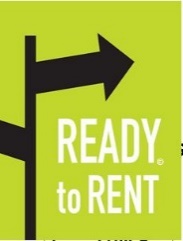 (This information will be kept confidential. The information collected will be used for reporting purposes associated with Ready to Rent. The information provided is not shared with other agencies.)Name of Student: _______________________________________________________________Address: ________________________________________ Date: _________________________City: _______________________ State: _____ Zip: ___________ Phone: __________________Emergency Contact: (name) _____________________________ (phone)___________________Emergency Address (an address where a six-month follow-up is likely to reach you. This will help you receive the additional 12 months of Ready to Rent validation): ______________________________________________________________________________Please provide information about yourself & your living situation as of TODAY.THIS INFORMATION WILL BE KEPT CONFIDENTIALRaceAsian & White					 AsianBlack/African American & White			 Black/African AmericanNative Hawaiian/Other Pacific Islander		 White                   American Indian/Alaskan Native		              American Indian/Alaskan Native & White    American Indian/Alaskan Native & Black African AmericanOtherEthnicity         Hispanic      Non-HispanicGender (mark one box)     Female     Male    TransgenderOther Characteristics         Are you a veteran?   Yes   No		Are you disabled?     Yes   No          Are you fleeing/attempting to flee a domestic violence situation?    Yes   No          Are you now or have you ever been on Probation or Parole?     Yes   No                              Your household is best described as –Single Parent – Female	Single Parent – Male		        Single – FemaleTwo Adults / Children	Single – Male		                     Unaccompanied YouthTwo Adults / No Children	Extended Family (living with relatives) Grandparents and Children        Household Size – How many people live with you? (Check one box)             1     2     3     4     5     6     7     8 or moreHow many people in your household are under the age of 18? ___________Income Level – Income for you AND your HouseholdPlease count the amount before taxes (Check all that apply)Employment  Monthly Gross $_________		Unemployment Monthly Gross $__________AFDC/TANF    Monthly Gross $_________		SSI/SSD               Monthly Gross $__________       Child Support Monthly Gross $_________	             NonePension           Monthly Gross $_________	 Other               Monthly Gross $_________ specify source ________________Other               Monthly Gross $_________ specify source ________________Other               Monthly Gross $_________ specify source ________________    Total Income $_________Do you receive Food Stamps (not counted as income)?    Yes        NoWhere do where live right now? (Check one box)I rent	   		I am on the street/in a car		I am in Transitional HousingI am in Jail/Prison		I am in a shelter			I own my homeI am temporarily staying with family/friends			Substance abuse treatment facilityHotel/Motel with voucher	Hotel/Motel without voucher	Other (please specify) _______________Prior Living Situation (Check all that apply)Rental Housing		Emergency Shelter		               On the street/in a carTransitional Housing	Psychiatric Facility		               Living with relatives/friendsHospital			Substance abuse treatment facility Hotel/Motel with voucherJail/Prison			Hotel/Motel without voucher	  Other (please specify) ______________	Rental Barriers (check all that apply)I have an eviction on my record.I owe money to a Landlord that is past due.I have a criminal history that is making it hard for me to get housing.I have been denied housing because of my credit.I have never been a renter.A Landlord I have rented from in the past is giving me a bad reference.Current or past alcohol/drug problems have made it difficult for me to find or keep housing.I do not have money for move-in costs or rent.I am in unstable housing or at risk of losing my current housing.                                     How did you hear about Ready to Rent?Friend/family		Community agency/case worker		First Family ShelterShelterCare			Homes for Good Housing (HACSA)		Lane County Access CenterCentro Latino		Catholic Community Services		Eugene MissionShelterCare Housing Retention						Other _________________St. Vincent de Paul Service StationInstructor: _________________________________________________________________________________The information below is being collected for statistical reasons and reported to local and state agencies.Agency where class was taken: ________________________________________________  Date: _____________________________